Erjavčeva 15, 1000 Ljubljana	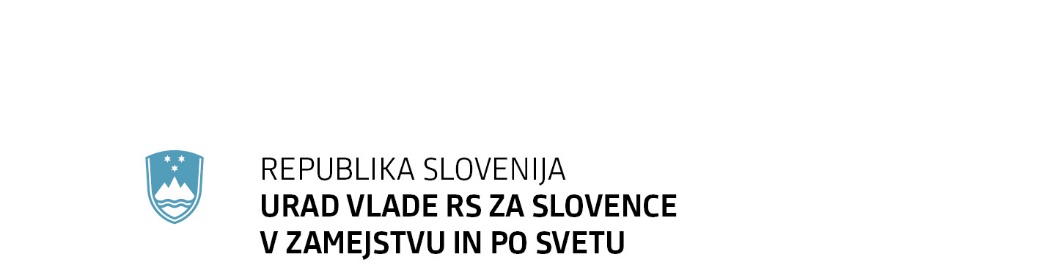 T: 01 230 80 00, 01 230 80 01F: 01 230 80 17 E: urad.slovenci@gov.siwww.uszs.gov.siInformacija o udeležbi Vesne Humar, državne sekretarke Urada Vlade Republike Slovenije za Slovence v zamejstvu in po svetu, na Dnevih slovenskega filma in Konferenci krožnih migracij v Beogradu, od 7. do 8. decembra 2023Državna sekretarka Vesna Humar se bo 7. decembra 2023 udeležila Dnevov slovenskega filma v Beogradu, ki jih organizira Društvo Slovencev Sava v Beogradu v sodelovanju z Veleposlaništvom Republike Slovenije v Beogradu. Obiskala bo tudi Društvo Slovencev Emona v Rumi, katerih prostore je nedavno prizadel požar. 8. decembra 2023 se bo udeležila Konference krožnih migracij ter aktivnosti za spodbujanje vrnitve diaspore v matično domovino, ki jo organizira Srbska nacionalna kontaktna točka v Evropski migracijski mreži (EMN). Namen in program obiska Državna sekretarka se bo prvi dan obiska mudila pri Društvu Slovencev Emona v Rumi, kjer si bo ogledala prizorišče nedavnega požara, ki je v celoti uničil prostore njihovega društva. S tem je društvo ostalo brez prostora za društvene dejavnosti in izvajanje slovenskega dopolnilnega pouka. V nadaljevanju se bo predvidoma srečala s tamkajšnjo županjo Aleksandro Ćirić Bošković. Državno sekretarko bosta v tem času spremljala veleposlanik Damjan Bergant in vodja konzularnega oddelka Kristina Kliner.Istega dne se bo državna sekretarka udeležila otvoritve dogodka Dnevi slovenskega filma, ki ga organizira Društvo Slovencev Sava v Beogradu v sodelovanju z Veleposlaništvom Republike Slovenije v Beogradu, kjer bo zbrane tudi nagovorila.Zadnji dan obiska se bo državna sekretarka udeležila Konference krožnih migracij ter aktivnosti za spodbujanje vrnitve diaspore v matično domovino, ki jo organizira Srbska nacionalna kontaktna točka v Evropski migracijski mreži (EMN). Popoldne se bo na Veleposlaništvu Republike Slovenije v Beogradu srečala s predstavniki slovenskih društev v Srbiji. Pogovor bo namenjen seznanitvi s stanjem slovenske skupnosti v Srbiji in izzivi, s katerimi se soočajo pri svojem delovanju.Natančen program obiska se v sodelovanju z veleposlaništvom še pripravlja, zato so možne manjše spremembe progama.Sestava delegacije Delegacijo sestavljajo: Vesna Humar, državna sekretarka, Urad Vlade RS za Slovence v zamejstvu in po svetu,Suzana Martinez, vodja Sektorja za Slovence po svetu, Urad Vlade RS za Slovence v zamejstvu in po svetu,Barbara Palčec, višja svetovalka, Urad Vlade RS za Slovence v zamejstvu in po svetu.Številka: 004-9/2023-1537-1Številka: 004-9/2023-1537-1Ljubljana, 30. 11. 2023Ljubljana, 30. 11. 2023EVA /EVA /GENERALNI SEKRETARIAT VLADE REPUBLIKE SLOVENIJEGp.gs@gov.siGENERALNI SEKRETARIAT VLADE REPUBLIKE SLOVENIJEGp.gs@gov.siZADEVA: Informacija o udeležbi Vesne Humar, državne sekretarke Urada Vlade Republike Slovenije za Slovence v zamejstvu in po svetu, na Dnevih slovenskega filma in Konferenci krožnih migracij v Beogradu, od 7. do 8. decembra 2023ZADEVA: Informacija o udeležbi Vesne Humar, državne sekretarke Urada Vlade Republike Slovenije za Slovence v zamejstvu in po svetu, na Dnevih slovenskega filma in Konferenci krožnih migracij v Beogradu, od 7. do 8. decembra 2023ZADEVA: Informacija o udeležbi Vesne Humar, državne sekretarke Urada Vlade Republike Slovenije za Slovence v zamejstvu in po svetu, na Dnevih slovenskega filma in Konferenci krožnih migracij v Beogradu, od 7. do 8. decembra 2023ZADEVA: Informacija o udeležbi Vesne Humar, državne sekretarke Urada Vlade Republike Slovenije za Slovence v zamejstvu in po svetu, na Dnevih slovenskega filma in Konferenci krožnih migracij v Beogradu, od 7. do 8. decembra 20231. Predlog sklepov vlade:1. Predlog sklepov vlade:1. Predlog sklepov vlade:1. Predlog sklepov vlade:Na podlagi šestega odstavka 21. člena Zakona o Vladi Republike Slovenije (Uradni list RS, št. 24/05 – uradno prečiščeno besedilo, 109/08, 38/10 – ZUKN, 8/12, 21/13, 47/13 – ZDU-1G, 65/14, 55/17 in 163/22), je Vlada Republike Slovenije na . . . seji dne . . . pod točko . . . sprejela naslednji S K L E PVlada Republike Slovenije je sprejela Informacijo o udeležbi Vesne Humar, državne sekretarke Urada Vlade Republike Slovenije za Slovence v zamejstvu in po svetu, na Dnevih slovenskega filma in Konferenci krožnih migracij v Beogradu, od 7. do 8. decembra 2023.                                       Barbara Kolenko Helbl                                     generalna sekretarkaSklep prejmejo: - Urad Vlade RS za Slovence v zamejstvu in po svetu- Ministrstvo za zunanje in evropske zadeveNa podlagi šestega odstavka 21. člena Zakona o Vladi Republike Slovenije (Uradni list RS, št. 24/05 – uradno prečiščeno besedilo, 109/08, 38/10 – ZUKN, 8/12, 21/13, 47/13 – ZDU-1G, 65/14, 55/17 in 163/22), je Vlada Republike Slovenije na . . . seji dne . . . pod točko . . . sprejela naslednji S K L E PVlada Republike Slovenije je sprejela Informacijo o udeležbi Vesne Humar, državne sekretarke Urada Vlade Republike Slovenije za Slovence v zamejstvu in po svetu, na Dnevih slovenskega filma in Konferenci krožnih migracij v Beogradu, od 7. do 8. decembra 2023.                                       Barbara Kolenko Helbl                                     generalna sekretarkaSklep prejmejo: - Urad Vlade RS za Slovence v zamejstvu in po svetu- Ministrstvo za zunanje in evropske zadeveNa podlagi šestega odstavka 21. člena Zakona o Vladi Republike Slovenije (Uradni list RS, št. 24/05 – uradno prečiščeno besedilo, 109/08, 38/10 – ZUKN, 8/12, 21/13, 47/13 – ZDU-1G, 65/14, 55/17 in 163/22), je Vlada Republike Slovenije na . . . seji dne . . . pod točko . . . sprejela naslednji S K L E PVlada Republike Slovenije je sprejela Informacijo o udeležbi Vesne Humar, državne sekretarke Urada Vlade Republike Slovenije za Slovence v zamejstvu in po svetu, na Dnevih slovenskega filma in Konferenci krožnih migracij v Beogradu, od 7. do 8. decembra 2023.                                       Barbara Kolenko Helbl                                     generalna sekretarkaSklep prejmejo: - Urad Vlade RS za Slovence v zamejstvu in po svetu- Ministrstvo za zunanje in evropske zadeveNa podlagi šestega odstavka 21. člena Zakona o Vladi Republike Slovenije (Uradni list RS, št. 24/05 – uradno prečiščeno besedilo, 109/08, 38/10 – ZUKN, 8/12, 21/13, 47/13 – ZDU-1G, 65/14, 55/17 in 163/22), je Vlada Republike Slovenije na . . . seji dne . . . pod točko . . . sprejela naslednji S K L E PVlada Republike Slovenije je sprejela Informacijo o udeležbi Vesne Humar, državne sekretarke Urada Vlade Republike Slovenije za Slovence v zamejstvu in po svetu, na Dnevih slovenskega filma in Konferenci krožnih migracij v Beogradu, od 7. do 8. decembra 2023.                                       Barbara Kolenko Helbl                                     generalna sekretarkaSklep prejmejo: - Urad Vlade RS za Slovence v zamejstvu in po svetu- Ministrstvo za zunanje in evropske zadeve2. Predlog za obravnavo predloga zakona po nujnem ali skrajšanem postopku v državnem zboru z obrazložitvijo razlogov:2. Predlog za obravnavo predloga zakona po nujnem ali skrajšanem postopku v državnem zboru z obrazložitvijo razlogov:2. Predlog za obravnavo predloga zakona po nujnem ali skrajšanem postopku v državnem zboru z obrazložitvijo razlogov:2. Predlog za obravnavo predloga zakona po nujnem ali skrajšanem postopku v državnem zboru z obrazložitvijo razlogov:////3.a Osebe, odgovorne za strokovno pripravo in usklajenost gradiva:3.a Osebe, odgovorne za strokovno pripravo in usklajenost gradiva:3.a Osebe, odgovorne za strokovno pripravo in usklajenost gradiva:3.a Osebe, odgovorne za strokovno pripravo in usklajenost gradiva:- Vesna Humar, državna sekretarka, Urad Vlade RS za Slovence v zamejstvu in po svetu- Suzana Martinez, vodja Sektorja za Slovence po svetu, Urad Vlade RS za Slovence v zamejstvu in po svetu- Barbara Palčec, višja svetovalka, Urad Vlade RS za Slovence v zamejstvu in po svetu- Vesna Humar, državna sekretarka, Urad Vlade RS za Slovence v zamejstvu in po svetu- Suzana Martinez, vodja Sektorja za Slovence po svetu, Urad Vlade RS za Slovence v zamejstvu in po svetu- Barbara Palčec, višja svetovalka, Urad Vlade RS za Slovence v zamejstvu in po svetu- Vesna Humar, državna sekretarka, Urad Vlade RS za Slovence v zamejstvu in po svetu- Suzana Martinez, vodja Sektorja za Slovence po svetu, Urad Vlade RS za Slovence v zamejstvu in po svetu- Barbara Palčec, višja svetovalka, Urad Vlade RS za Slovence v zamejstvu in po svetu- Vesna Humar, državna sekretarka, Urad Vlade RS za Slovence v zamejstvu in po svetu- Suzana Martinez, vodja Sektorja za Slovence po svetu, Urad Vlade RS za Slovence v zamejstvu in po svetu- Barbara Palčec, višja svetovalka, Urad Vlade RS za Slovence v zamejstvu in po svetu3.b Zunanji strokovnjaki, ki so sodelovali pri pripravi dela ali celotnega gradiva:3.b Zunanji strokovnjaki, ki so sodelovali pri pripravi dela ali celotnega gradiva:3.b Zunanji strokovnjaki, ki so sodelovali pri pripravi dela ali celotnega gradiva:3.b Zunanji strokovnjaki, ki so sodelovali pri pripravi dela ali celotnega gradiva:////4. Predstavniki vlade, ki bodo sodelovali pri delu državnega zbora:4. Predstavniki vlade, ki bodo sodelovali pri delu državnega zbora:4. Predstavniki vlade, ki bodo sodelovali pri delu državnega zbora:4. Predstavniki vlade, ki bodo sodelovali pri delu državnega zbora:////5. Kratek povzetek gradiva: 5. Kratek povzetek gradiva: 5. Kratek povzetek gradiva: 5. Kratek povzetek gradiva: ////6. Presoja posledic za:6. Presoja posledic za:6. Presoja posledic za:6. Presoja posledic za:a)javnofinančna sredstva nad 40.000 EUR v tekočem in naslednjih treh letihjavnofinančna sredstva nad 40.000 EUR v tekočem in naslednjih treh letihNEb)usklajenost slovenskega pravnega reda s pravnim redom Evropske unijeusklajenost slovenskega pravnega reda s pravnim redom Evropske unijeNEc)administrativne poslediceadministrativne poslediceNEč)gospodarstvo, zlasti mala in srednja podjetja ter konkurenčnost podjetijgospodarstvo, zlasti mala in srednja podjetja ter konkurenčnost podjetijNEd)okolje, vključno s prostorskimi in varstvenimi vidikiokolje, vključno s prostorskimi in varstvenimi vidikiNEe)socialno področjesocialno področjeNEf)dokumente razvojnega načrtovanja:nacionalne dokumente razvojnega načrtovanjarazvojne politike na ravni programov po strukturi razvojne klasifikacije programskega proračunarazvojne dokumente Evropske unije in mednarodnih organizacijdokumente razvojnega načrtovanja:nacionalne dokumente razvojnega načrtovanjarazvojne politike na ravni programov po strukturi razvojne klasifikacije programskega proračunarazvojne dokumente Evropske unije in mednarodnih organizacijNE7.a Predstavitev ocene finančnih posledic nad 40.000 EUR:7.a Predstavitev ocene finančnih posledic nad 40.000 EUR:7.a Predstavitev ocene finančnih posledic nad 40.000 EUR:7.a Predstavitev ocene finančnih posledic nad 40.000 EUR:I. Ocena finančnih posledic, ki niso načrtovane v sprejetem proračunuI. Ocena finančnih posledic, ki niso načrtovane v sprejetem proračunuI. Ocena finančnih posledic, ki niso načrtovane v sprejetem proračunuI. Ocena finančnih posledic, ki niso načrtovane v sprejetem proračunuI. Ocena finančnih posledic, ki niso načrtovane v sprejetem proračunuI. Ocena finančnih posledic, ki niso načrtovane v sprejetem proračunuI. Ocena finančnih posledic, ki niso načrtovane v sprejetem proračunuI. Ocena finančnih posledic, ki niso načrtovane v sprejetem proračunuI. Ocena finančnih posledic, ki niso načrtovane v sprejetem proračunuTekoče leto (t)Tekoče leto (t)t + 1t + 2t + 2t + 2t + 3Predvideno povečanje (+) ali zmanjšanje (–) prihodkov državnega proračuna Predvideno povečanje (+) ali zmanjšanje (–) prihodkov državnega proračuna Predvideno povečanje (+) ali zmanjšanje (–) prihodkov občinskih proračunov Predvideno povečanje (+) ali zmanjšanje (–) prihodkov občinskih proračunov Predvideno povečanje (+) ali zmanjšanje (–) odhodkov državnega proračuna Predvideno povečanje (+) ali zmanjšanje (–) odhodkov državnega proračuna Predvideno povečanje (+) ali zmanjšanje (–) odhodkov občinskih proračunovPredvideno povečanje (+) ali zmanjšanje (–) odhodkov občinskih proračunovPredvideno povečanje (+) ali zmanjšanje (–) obveznosti za druga javnofinančna sredstvaPredvideno povečanje (+) ali zmanjšanje (–) obveznosti za druga javnofinančna sredstvaII. Finančne posledice za državni proračunII. Finančne posledice za državni proračunII. Finančne posledice za državni proračunII. Finančne posledice za državni proračunII. Finančne posledice za državni proračunII. Finančne posledice za državni proračunII. Finančne posledice za državni proračunII. Finančne posledice za državni proračunII. Finančne posledice za državni proračunII.a Pravice porabe za izvedbo predlaganih rešitev so zagotovljene:II.a Pravice porabe za izvedbo predlaganih rešitev so zagotovljene:II.a Pravice porabe za izvedbo predlaganih rešitev so zagotovljene:II.a Pravice porabe za izvedbo predlaganih rešitev so zagotovljene:II.a Pravice porabe za izvedbo predlaganih rešitev so zagotovljene:II.a Pravice porabe za izvedbo predlaganih rešitev so zagotovljene:II.a Pravice porabe za izvedbo predlaganih rešitev so zagotovljene:II.a Pravice porabe za izvedbo predlaganih rešitev so zagotovljene:II.a Pravice porabe za izvedbo predlaganih rešitev so zagotovljene:Ime proračunskega uporabnika Šifra in naziv ukrepa, projektaŠifra in naziv ukrepa, projektaŠifra in naziv proračunske postavkeŠifra in naziv proračunske postavkeZnesek za tekoče leto (t)Znesek za tekoče leto (t)Znesek za tekoče leto (t)Znesek za t + 1SKUPAJSKUPAJSKUPAJSKUPAJSKUPAJII.b Manjkajoče pravice porabe bodo zagotovljene s prerazporeditvijo:II.b Manjkajoče pravice porabe bodo zagotovljene s prerazporeditvijo:II.b Manjkajoče pravice porabe bodo zagotovljene s prerazporeditvijo:II.b Manjkajoče pravice porabe bodo zagotovljene s prerazporeditvijo:II.b Manjkajoče pravice porabe bodo zagotovljene s prerazporeditvijo:II.b Manjkajoče pravice porabe bodo zagotovljene s prerazporeditvijo:II.b Manjkajoče pravice porabe bodo zagotovljene s prerazporeditvijo:II.b Manjkajoče pravice porabe bodo zagotovljene s prerazporeditvijo:II.b Manjkajoče pravice porabe bodo zagotovljene s prerazporeditvijo:Ime proračunskega uporabnika Šifra in naziv ukrepa, projektaŠifra in naziv ukrepa, projektaŠifra in naziv proračunske postavke Šifra in naziv proračunske postavke Znesek za tekoče leto (t)Znesek za tekoče leto (t)Znesek za tekoče leto (t)Znesek za t + 1 SKUPAJSKUPAJSKUPAJSKUPAJSKUPAJII.c Načrtovana nadomestitev zmanjšanih prihodkov in povečanih odhodkov proračuna:II.c Načrtovana nadomestitev zmanjšanih prihodkov in povečanih odhodkov proračuna:II.c Načrtovana nadomestitev zmanjšanih prihodkov in povečanih odhodkov proračuna:II.c Načrtovana nadomestitev zmanjšanih prihodkov in povečanih odhodkov proračuna:II.c Načrtovana nadomestitev zmanjšanih prihodkov in povečanih odhodkov proračuna:II.c Načrtovana nadomestitev zmanjšanih prihodkov in povečanih odhodkov proračuna:II.c Načrtovana nadomestitev zmanjšanih prihodkov in povečanih odhodkov proračuna:II.c Načrtovana nadomestitev zmanjšanih prihodkov in povečanih odhodkov proračuna:II.c Načrtovana nadomestitev zmanjšanih prihodkov in povečanih odhodkov proračuna:Novi prihodkiNovi prihodkiNovi prihodkiZnesek za tekoče leto (t)Znesek za tekoče leto (t)Znesek za tekoče leto (t)Znesek za t + 1Znesek za t + 1Znesek za t + 1SKUPAJSKUPAJSKUPAJ7.b Predstavitev ocene finančnih posledic pod 40.000 EUR:Finančna sredstva za obisk v okvirni višini 1.500 EUR so zagotovljena na proračunski postavki Urada Vlade RS za Slovence v zamejstvu in po svetu 5479 – materialni stroški.7.b Predstavitev ocene finančnih posledic pod 40.000 EUR:Finančna sredstva za obisk v okvirni višini 1.500 EUR so zagotovljena na proračunski postavki Urada Vlade RS za Slovence v zamejstvu in po svetu 5479 – materialni stroški.7.b Predstavitev ocene finančnih posledic pod 40.000 EUR:Finančna sredstva za obisk v okvirni višini 1.500 EUR so zagotovljena na proračunski postavki Urada Vlade RS za Slovence v zamejstvu in po svetu 5479 – materialni stroški.7.b Predstavitev ocene finančnih posledic pod 40.000 EUR:Finančna sredstva za obisk v okvirni višini 1.500 EUR so zagotovljena na proračunski postavki Urada Vlade RS za Slovence v zamejstvu in po svetu 5479 – materialni stroški.7.b Predstavitev ocene finančnih posledic pod 40.000 EUR:Finančna sredstva za obisk v okvirni višini 1.500 EUR so zagotovljena na proračunski postavki Urada Vlade RS za Slovence v zamejstvu in po svetu 5479 – materialni stroški.7.b Predstavitev ocene finančnih posledic pod 40.000 EUR:Finančna sredstva za obisk v okvirni višini 1.500 EUR so zagotovljena na proračunski postavki Urada Vlade RS za Slovence v zamejstvu in po svetu 5479 – materialni stroški.7.b Predstavitev ocene finančnih posledic pod 40.000 EUR:Finančna sredstva za obisk v okvirni višini 1.500 EUR so zagotovljena na proračunski postavki Urada Vlade RS za Slovence v zamejstvu in po svetu 5479 – materialni stroški.7.b Predstavitev ocene finančnih posledic pod 40.000 EUR:Finančna sredstva za obisk v okvirni višini 1.500 EUR so zagotovljena na proračunski postavki Urada Vlade RS za Slovence v zamejstvu in po svetu 5479 – materialni stroški.7.b Predstavitev ocene finančnih posledic pod 40.000 EUR:Finančna sredstva za obisk v okvirni višini 1.500 EUR so zagotovljena na proračunski postavki Urada Vlade RS za Slovence v zamejstvu in po svetu 5479 – materialni stroški.8. Predstavitev sodelovanja z združenji občin:8. Predstavitev sodelovanja z združenji občin:8. Predstavitev sodelovanja z združenji občin:8. Predstavitev sodelovanja z združenji občin:8. Predstavitev sodelovanja z združenji občin:8. Predstavitev sodelovanja z združenji občin:8. Predstavitev sodelovanja z združenji občin:8. Predstavitev sodelovanja z združenji občin:8. Predstavitev sodelovanja z združenji občin:Vsebina predloženega gradiva (predpisa) vpliva na:pristojnosti občin,delovanje občin,financiranje občin.Vsebina predloženega gradiva (predpisa) vpliva na:pristojnosti občin,delovanje občin,financiranje občin.Vsebina predloženega gradiva (predpisa) vpliva na:pristojnosti občin,delovanje občin,financiranje občin.Vsebina predloženega gradiva (predpisa) vpliva na:pristojnosti občin,delovanje občin,financiranje občin.Vsebina predloženega gradiva (predpisa) vpliva na:pristojnosti občin,delovanje občin,financiranje občin.Vsebina predloženega gradiva (predpisa) vpliva na:pristojnosti občin,delovanje občin,financiranje občin.Vsebina predloženega gradiva (predpisa) vpliva na:pristojnosti občin,delovanje občin,financiranje občin.NENEGradivo (predpis) je bilo poslano v mnenje: Skupnosti občin Slovenije SOS: NEZdruženju občin Slovenije ZOS: NEZdruženju mestnih občin Slovenije ZMOS: NEPredlogi in pripombe združenj so bili upoštevani:v celoti,večinoma,delno,niso bili upoštevani.Bistveni predlogi in pripombe, ki niso bili upoštevani.Gradivo (predpis) je bilo poslano v mnenje: Skupnosti občin Slovenije SOS: NEZdruženju občin Slovenije ZOS: NEZdruženju mestnih občin Slovenije ZMOS: NEPredlogi in pripombe združenj so bili upoštevani:v celoti,večinoma,delno,niso bili upoštevani.Bistveni predlogi in pripombe, ki niso bili upoštevani.Gradivo (predpis) je bilo poslano v mnenje: Skupnosti občin Slovenije SOS: NEZdruženju občin Slovenije ZOS: NEZdruženju mestnih občin Slovenije ZMOS: NEPredlogi in pripombe združenj so bili upoštevani:v celoti,večinoma,delno,niso bili upoštevani.Bistveni predlogi in pripombe, ki niso bili upoštevani.Gradivo (predpis) je bilo poslano v mnenje: Skupnosti občin Slovenije SOS: NEZdruženju občin Slovenije ZOS: NEZdruženju mestnih občin Slovenije ZMOS: NEPredlogi in pripombe združenj so bili upoštevani:v celoti,večinoma,delno,niso bili upoštevani.Bistveni predlogi in pripombe, ki niso bili upoštevani.Gradivo (predpis) je bilo poslano v mnenje: Skupnosti občin Slovenije SOS: NEZdruženju občin Slovenije ZOS: NEZdruženju mestnih občin Slovenije ZMOS: NEPredlogi in pripombe združenj so bili upoštevani:v celoti,večinoma,delno,niso bili upoštevani.Bistveni predlogi in pripombe, ki niso bili upoštevani.Gradivo (predpis) je bilo poslano v mnenje: Skupnosti občin Slovenije SOS: NEZdruženju občin Slovenije ZOS: NEZdruženju mestnih občin Slovenije ZMOS: NEPredlogi in pripombe združenj so bili upoštevani:v celoti,večinoma,delno,niso bili upoštevani.Bistveni predlogi in pripombe, ki niso bili upoštevani.Gradivo (predpis) je bilo poslano v mnenje: Skupnosti občin Slovenije SOS: NEZdruženju občin Slovenije ZOS: NEZdruženju mestnih občin Slovenije ZMOS: NEPredlogi in pripombe združenj so bili upoštevani:v celoti,večinoma,delno,niso bili upoštevani.Bistveni predlogi in pripombe, ki niso bili upoštevani.Gradivo (predpis) je bilo poslano v mnenje: Skupnosti občin Slovenije SOS: NEZdruženju občin Slovenije ZOS: NEZdruženju mestnih občin Slovenije ZMOS: NEPredlogi in pripombe združenj so bili upoštevani:v celoti,večinoma,delno,niso bili upoštevani.Bistveni predlogi in pripombe, ki niso bili upoštevani.Gradivo (predpis) je bilo poslano v mnenje: Skupnosti občin Slovenije SOS: NEZdruženju občin Slovenije ZOS: NEZdruženju mestnih občin Slovenije ZMOS: NEPredlogi in pripombe združenj so bili upoštevani:v celoti,večinoma,delno,niso bili upoštevani.Bistveni predlogi in pripombe, ki niso bili upoštevani.9. Predstavitev sodelovanja javnosti:9. Predstavitev sodelovanja javnosti:9. Predstavitev sodelovanja javnosti:9. Predstavitev sodelovanja javnosti:9. Predstavitev sodelovanja javnosti:9. Predstavitev sodelovanja javnosti:9. Predstavitev sodelovanja javnosti:9. Predstavitev sodelovanja javnosti:9. Predstavitev sodelovanja javnosti:Gradivo je bilo predhodno objavljeno na spletni strani predlagatelja:Gradivo je bilo predhodno objavljeno na spletni strani predlagatelja:Gradivo je bilo predhodno objavljeno na spletni strani predlagatelja:Gradivo je bilo predhodno objavljeno na spletni strani predlagatelja:Gradivo je bilo predhodno objavljeno na spletni strani predlagatelja:Gradivo je bilo predhodno objavljeno na spletni strani predlagatelja:Gradivo je bilo predhodno objavljeno na spletni strani predlagatelja:NENEKo se pripravlja informacija za vlado, objava vsebine takih gradiv na spletni strani ni potrebna.Ko se pripravlja informacija za vlado, objava vsebine takih gradiv na spletni strani ni potrebna.Ko se pripravlja informacija za vlado, objava vsebine takih gradiv na spletni strani ni potrebna.Ko se pripravlja informacija za vlado, objava vsebine takih gradiv na spletni strani ni potrebna.Ko se pripravlja informacija za vlado, objava vsebine takih gradiv na spletni strani ni potrebna.Ko se pripravlja informacija za vlado, objava vsebine takih gradiv na spletni strani ni potrebna.Ko se pripravlja informacija za vlado, objava vsebine takih gradiv na spletni strani ni potrebna.Ko se pripravlja informacija za vlado, objava vsebine takih gradiv na spletni strani ni potrebna.Ko se pripravlja informacija za vlado, objava vsebine takih gradiv na spletni strani ni potrebna.10. Pri pripravi gradiva so bile upoštevane zahteve iz Resolucije o normativni dejavnosti:10. Pri pripravi gradiva so bile upoštevane zahteve iz Resolucije o normativni dejavnosti:10. Pri pripravi gradiva so bile upoštevane zahteve iz Resolucije o normativni dejavnosti:10. Pri pripravi gradiva so bile upoštevane zahteve iz Resolucije o normativni dejavnosti:10. Pri pripravi gradiva so bile upoštevane zahteve iz Resolucije o normativni dejavnosti:10. Pri pripravi gradiva so bile upoštevane zahteve iz Resolucije o normativni dejavnosti:10. Pri pripravi gradiva so bile upoštevane zahteve iz Resolucije o normativni dejavnosti:NENE11. Gradivo je uvrščeno v delovni program vlade:11. Gradivo je uvrščeno v delovni program vlade:11. Gradivo je uvrščeno v delovni program vlade:11. Gradivo je uvrščeno v delovni program vlade:11. Gradivo je uvrščeno v delovni program vlade:11. Gradivo je uvrščeno v delovni program vlade:11. Gradivo je uvrščeno v delovni program vlade:DADA         Matej Arčon             minister         Matej Arčon             minister         Matej Arčon             minister         Matej Arčon             minister         Matej Arčon             minister         Matej Arčon             minister         Matej Arčon             minister         Matej Arčon             minister         Matej Arčon             minister